МБУК «Партизанская межпоселенческая центральная библиотека»Информационно-библиографический отдел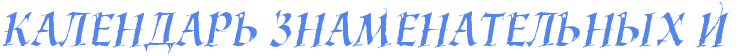 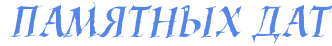 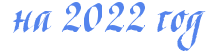 Партизанское202191.9:83К-17     Календарь знаменательных и памятных дат на 2022 год [Текст] / МБУК «Партизанскаямежпоселенческая центральная библиотека»; сост.: Т.С. Иванова. – Партизанское, 2021 – 44 с.Календарь знаменательных и памятных дат содержит памятные исторические даты,международные, профессиональные, православные праздники, юбилейные даты отечественных изарубежных писателей, поэтов, деятелей культуры и искусства, ученых, книгоиздателей,выдающихся специалистов библиотечного дела, а также другие значимые даты, которые будутотмечаться в 2022 году.Предназначен для широкого круга читателей.сост. Т.С. ИвановаПо решению ООН2022 — Международный год кустарного рыболовства и    аквакультуры2021–2030 — Десятилетие по восстановлению экосистем2021–2030 — Десятилетие науки об океане в интересах устойчивого развития2019–2028 — Десятилетие семейных фермерских хозяйств2019–2028 — Десятилетие мира в память о Нельсоне Манделе2018–2028 — Международное десятилетие действий «Вода для устойчивого развития»2018–2027 — Третье Десятилетие по борьбе за ликвидацию нищеты2016–2025 — Десятилетие действий по проблемам питания2015–2024 — Международное десятилетие лиц африканского происхождения2014–2024 — Десятилетие устойчивой энергетики для всех2013–2022 — Международное десятилетие сближения культурПеречень памятных дат на 2022 год2013-2022 – Международное десятилетие сближения культур2022 – Год народного искусства и нематериальногокультурного наследия народов (в Российской Федерации)2022 г. –  Празднование 350-летия со дня рождения российского императора Петра I. Объявлено Указом Президента Российской Федерации от 25 октября 2018 года № 609.2018-2027 – Десятилетие детства в РоссийскойФедерации (Указ Президента РФ №240 от 29.05.2017 г. «Об объявлении в Российской Федерации Десятилетия детства»)ЯНВАРЬ1   января - Новый Год1 января - День былинного богатыря Ильи Муромца – которого считали избавителем Киева от татарского Калин-царя.1 января - 95 лет со дня рождения русского детского писателя Льва Ивановича Давыдычева (1927–1988)2 января - 85 лет со дня рождения русской писательницы, литературоведа и общественного деятеля Мариэтты Омаровны Чудаковой (1937)3 января - 130 лет со дня рождения английского писателя, филолога Джона Рональда Руэла Толкина (Толкиена) (1892–1973) «Властелин колец», «Хоббит, или  Туда и обратно», «Сказки Волшебной страны»4-10 января - Неделя науки и техники для детей и юношества 4-10 января - Неделя «Музей и дети»6 января - Рождественский Сочельник. В Сочельник – день перед Рождеством Христовым – детям рассказывали о том, как волхвы, поклоняясь новорождённому Христу, принесли ему в дар золото, ладан и мирру – благовонную смолу. В дарах волхвов золото – символ солнца.6  января - 150 лет со дня рождения русского композитора, пианиста Александра Николаевича Скрябина (1872-1915) Симфоническая поэма «Прометей», «Божественная поэма» (3-я симфония), фортепьянная поэма «Маска»6 января - 610 лет со дня рождения Жанне Д'Арк, национальной героине Франции (ок.1412–1431).7 января - Православное Рождество Христово.8 января - День детского кино (учреждён 8 января 1998 года Правительством Москвы по инициативе Московского детского фонда в связи со столетием первого показа кино для детей в г. Москве).8 января - 80 лет со дня рождения английского астрофизика, популяризатора науки Стивена Хокинга (1942–2018) «Джордж и тайны Вселенной», «Джордж и сокровища Вселенной», «Джордж и большой взрыв»9 января - 225 лет со дня рождения Фердинанда Петровича Врангеля,             русского путешественника, адмирала, одного из учредителей Русского Географического общества (1797–1870).11 января - День заповедников и национальных парков (отмечается с 1997 года по инициативе Центра охраны дикой природы, Всемирного фонда дикой природы в честь первого российского заповедника – Баргузинского, открывшегося в 1916 году).12 января - 115 лет со дня рождения Сергея Павловича Королева, советского ученого и конструктора в области ракетостроения и космонавтики (1907–1966).13 января - День российской печати (отмечается с 1991 года в честь выхода первого номера русской печатной газеты «Ведомости» по указу Петра I в 1703 году).13 января - 100 лет со дня рождения русского кинодраматурга Валерия Семеновича Фрида (1922–1998) Сценарии к кинофильмам: «Приключения маленького Мука», «Сказка странствий», «Старая, старая сказка»15 января - 400 лет со дня рождения французского драматурга, театрального деятеля Жана Батиста Мольера (н. ф. Поклен) (1622-1673) «Мещанин во дворянстве», «Мнимый больной», «Тартюф»16 января - 155 лет со дня рождения русского писателя, публициста и переводчика Викентия Викентьевича Вересаева (н. ф. Смидович) (1867-1945) «Гоголь в жизни», «Записки врача», «Пушкин в жизни»18 января - 140 лет со дня рождения английского писателя, поэта и драматурга Алана Александра Милна (1882-1956) «Баллада о королевском бутерброде», «Винни-Пух и все-все-все», «Дом на Пуховой опушке» 21 января - Международный день объятий (появился в США в 1986 году под названием – Национальный день объятий, быстро распространился по всему миру)21 января - 110 лет со дня рождения польского писателя Альфреда Шклярского (н.ф. Броновский) (1912-1992) Автор серии книг о приключениях Томека23 января - 190 лет со дня рождения французского живописца Эдуарда Мане (1832-1883) «Парижанка», «Мыльные пузыри», «Чтение» 24 января -  290 лет со дня рождения французского драматурга и публициста Пьера Огюстена Карона де Бомарше (1732-1799) «Женитьба Фигаро», «Севильский цирюльник», «Тарар»25 января - День студенчества или Татьянин день. 25 января - 190 лет со дня рождения русского живописца Ивана Ивановича Шишкина (1832-1898) «Утро в сосновом лесу», «На севере диком…», «Рожь» 25 января - 140 лет со дня рождения английской писательницы, литературного критика Вирджинии Вулф (1882–1941) «Миссис Дэллоуэй», «Орландо», «Путешествие вовне»27 января - 78 лет со дня снятия блокады Ленинграда.27 января - Международный день памяти жертв Холокоста (с 2005 г. по решению Генеральной Ассамблеи ООН)27 января - 90 лет со дня рождения русской поэтессы Риммы Фёдоровны Казаковой (1932-2008) Сборники стихотворений: «Возлюби», «Пробный камень», «Страна любовь»27 января - 190 лет со дня рождения английского писателя, священника и математика Льюиса Кэрролла (н. и. Чарльз Лютвидж Доджсон) (1832- 1898) «Алиса в Зазеркалье», «Алиса в Стране чудес», «История с узелками: математические головоломки и развлечения» 28 января - 125 лет со дня рождения русского писателя Валентина Петровича Катаева (1897-1986) «Белеет парус одинокий», «Сын полка», «Цветик семицветик»28 января - 110 лет со дня рождения русского актера Алексея Анатольевича Консовского (1912–1991) Роль Принца в кинофильме «Золушка»; озвучание мультфильмов «Аленький цветочек», «Капризная принцесса», «Стойкий оловянный солдатик»31 января - 225 лет со дня рождения австрийского композитора Франца Шуберта (1797–1828)Всемирный день снега, отмечается с 2012 года по инициативе Международной федерации лыжного спорта в предпоследнее воскресенье январяОбщенародный праздник народов Севера – «Здравствуй, Солнце!», отмечается с 1969 г. в последнее воскресенье январяФЕВРАЛЬ2 февраля – День воинской славы России – День разгрома советскими войсками немецко-фашистских войск в Сталинградской битве.5 февраля - 90 лет со дня рождения американского писателя-фантаста Джозефа Хенри Дилэйни (1932–1999) Серия книг о Ведьмаке7 февраля - 210 лет со дня рождения английского писателя Чарльза Диккенса (1812-1870) «Большие надежды», «История Англии для юных», «Приключения Оливера Твиста»8 февраля - Всемирный день безопасного Интернета (Был учрежден по решению Еврокомиссии в 2004 году. Отмечается во второй вторник февраля) 8 февраля - День памяти юного героя-антифашиста (Отмечается с 1964 г. в честь погибших участников антифашистских демонстраций – французского школьника Даниэля Фери (1962) и иракского мальчика Фадыла Джамаля (1963)8 февраля -  День российской науки (В этот день в 1724 году Пётр I подписал указ об основании в России Академии наук) 9 февраля - 135 лет со дня рождения Василия Ивановича Чапаева, героя Гражданской войны (1887–1919)10 февраля  – 185 лет. День памяти со дня смерти Александра Сергеевича Пушкина (1799–1837).11 февраля -  Международный день женщин и девочек в науке (Принято Генеральной Ассамблеей ООН для достижения полного и равного доступа женщин и девочек к науке и обеспечения гендерного равенства и расширения прав и возможностей 9 женщин и девочек. Отмечается впервые с 2016 г.)13 февраля  – Всемирный день радио (провозглашён Генеральной конференцией ЮНЕСКО).13 января - День российской печати (с 1992 г.)14 февраля - Международный день книгодарения (Идея учреждения Международного дня книгодарения принадлежит основательнице рекомендательного книжного ресурса Delightful Children’s Books Эми Бродмур, школьному библиотекарю и книжному блогеру из Миннесоты. Отмечается с 2012 года. В нём ежегодно принимают участие жители более 30 стран мира, включая Россию) 14 февраля - День святого Валентина (День всех влюбленных)15 февраля - День памяти о россиянах, исполнявших служебный долг за пределами Отечества. 15 февраля 1989 г. был осуществлен вывод советских войск из Афганистана18 февраля – 170 лет назад состоялось открытие музея Эрмитаж в Петербурге  (1852).20 февраля - 170 лет со дня рождения русского писателя и публициста Николая Георгиевича Гарина-Михайловского (н. ф. Михайловский) (1852-1906) «Детство Темы», «Гимназисты», «Студенты»20 февраля - Всемирный день социальной справедливости (Принято Генеральной Ассамблеей ООН (резолюция от 26 ноября 2007 г.), ежегодно отмечается с 2009 г.)21 февраля - Международный день родного языка (Отмечается с 2000 г. по инициативе ЮНЕСКО с целью сохранения культурных традиций всех народов)21 февраля - 110 лет со дня рождения художника-иллюстратора Владимира Николаевича Минаева (1912-1993) 11 Иллюстрации к книгам: «Василиса Прекрасная. Русские волшебные сказки»; Братья Гримм «Сказки»; Достоевский Ф. М. «Братья Карамазовы»23 февраля -  День защитника Отечества (Принято Президиумом Верховного Совета РФ в 1993 г.)24 февраля - 130 лет со дня рождения Константина Александровича Федина (1892-1977) русского писателя24 февраля - 105 лет со дня рождения Татьяны Ниловны Яблонской (1917-2005), русского живописца, народного художника СССР26 февраля - 220 лет со дня рождения французского писателя, поэта и драматурга Виктора Марии Гюго (1802-1885) «Отверженные», «Собор Парижской Богоматери», «Человек, который смеется»26 февраля - 100 лет со дня рождения литературоведа, культуролога Юрия Михайловича Лотмана (1922-1993) «Александр Сергеевич Пушкин: биография писателя», «Беседы о русской культуре», «Сотворение Карамзина»27 февраля - 215 лет со дня рождения американского поэта, прозаика и переводчика Генри Уодсворта Лонгфелло (1807-1882) «Песнь о Гайавате»28 февраля - 60 лет со дня рождения русской писательницы, психолога Екатерины Вадимовны Мурашовой (р.1962) «Одно чудо на всю жизнь», «Класс коррекции», «Гвардия тревоги», «Барабашка – это я»28.02 – 06.03 - МасленицаВсемирный день безопасного Интернета, отмечается с 2004 г. по инициативе Европейской комиссии в первый вторник февраляНеделя безопасного Рунета, отмечается с 2008 г. по инициативе РОЦИТ и российского офиса Microsoft в дни, предшествующие Всемирному дню безопасного ИнтернетаМАРТ1 марта - Всемирный день гражданской обороны (В 1972 году была создана Международная организация гражданской обороны. В России этот день отмечается с 1994 года)1 марта - День православной книги (Отмечается по распоряжению Священного Синода с 2010 года в честь выхода «Апостола» – первой православной книги на Руси)1 марта - Всемирный день кошек (с 2004 г. по предложению Московского музея кошек при поддержке ООН)3 марта - Всемирный день дикой природы (Принято Генеральной Ассамблеей ООН (резолюция от 20.12. 2013)3 марта - День православной книги (Отмечается по распоряжению Священного Синода с 2010 г. в честь выхода «Апостола» – первой православной книги на Руси) Всемирный день чтения вслух (Отмечается с 2010 года по инициативе некоммерческой организации LitWorld, базирующейся в Нью-Йорке. Каждый год, во Всемирный день чтения, люди во всем мире собираются вместе и читают вслух, рассказывают истории. Цель праздника — пропаганда грамотности как неотъемлемого права любого человека)3 марта - Всемирный день писателя (Отмечается по решению конгресса Пен-клуба с 1986 года)7 марта - 100 лет со дня рождения русского писателя Дмитрия Гавриловича Сергеева (1922–2000) «За стенами острога», «Таежные каникулы»8 марта - Международный женский день (В 1910 г. на Международной конференции 14 социалисток в Копенгагене К. Цеткин предложила ежегодно проводить День солидарности трудящихся женщин всего мира. В России отмечается с 1913 г.)11 марта - 70 лет со дня рождения английского писателя-фантаста Дугласа Ноэля Адамса (1952–2001) «Автостопом по Галактике», «Детективное агентство Дирка Джентли»15 марта - Всемирный день прав потребителей (с 1983 г. по инициативе Всемирной организации потребителей) День прав потребителей в России (отмечается с 1989 г. в связи с созданием Всесоюзной федерации потребительских обществ)15 марта - 85 лет со дня рождения русского писателя Валентина Григорьевича Распутина (1937–2015) «Живи и помни», «Прощание с Матерой», «Уроки французского»19 марта - День моряка-подводника (годовщина создания подводных сил Российского флота)20 марта - Всемирный день Земли (впервые провозглашен в 1971 г., в 1990 г. стал международной акцией, приурочен ко дню весеннего равноденствия)20 марта - Международный день счастья (с 2013 г. по решению Генеральной Ассамблеи ООН)21 марта - Всемирный день поэзии (с 1999 г. по решению ЮНЕСКО)21 марта - Международный день лесов (с 2013 г. по решению Генеральной Ассамблеи ООН)21 марта - Международный день театра кукол (с 2003 г. по решению Конгресса УНИМА (Международного союза деятелей театров кукол)22 марта - Всемирный день водных ресурсов (с 1993 г. по решению Генеральной Ассамблеи ООН)22 марта - День Балтийского моря (с 1986 г. по решению Хельсинкской комиссии (ХЕЛКОМ)23 марта - 135 лет со дня рождения чешского писателя Йозефа Чапека (1887–1945) «Начертано на тучах», «Приключения песика и кошечки»23 марта - 120 лет со дня рождения русского писателя, литературоведа Алексея Кузьмича Югова (1902–1979) «Отважное сердце», «Ратоборцы», перевод и комментарии к «Слову о полку Игореве»24-30 марта - Неделя музыки для детей и юношества 24-30 марта -  Неделя детской и юношеской книги (Проводится ежегодно с 1944 г. Первые «Книжкины именины» прошли по инициативе Л. Кассиля в 1943 г. в Москве)24 марта - 115 лет со дня рождения русской писательницы Лидии Корнеевны Чуковской (1907-1996) «Записки об Анне Ахматовой», «Памяти детства», «Софья Петровна»25 марта - День работника культуры в России (установлен в 2007 году)27 марта - Международный день театра (с 1961 г. по решению IX конгресса Международного института театра при ЮНЕСКО)27 марта - Международная акция «Час Земли», отмечается с 2007 г. по инициативе Всемирного фонда дикой природы27 марта - 95 лет со дня рождения русского виолончелиста, дирижера Мстислава Леопольдовича Ростроповича (1927–2007)31 марта - 200 лет со дня рождения русского писателя, переводчика и искусствоведа Дмитрия Васильевича Григоровича (1822–1900) «Антон-Горемыка», «Деревня», «Гуттаперчевый мальчик»31 марта - 140 лет со дня рождения русского писателя, критика, литературоведа и переводчика Корнея Ивановича Чуковского (н. и. Корнейчуков Николай Васильевич) (1882–1969) «Айболит», «Мойдодыр», «Муха-Цокотуха», переводы: Гринвуд Д. «Маленький оборвыш»; Дефо Д. «Приключения Робинзона Крузо»; Рабле Ф. «Гаргантюа и Пантагрюэль»; Распе Р. «Приключения барона Мюнхгаузена»АПРЕЛЬ1 апреля - День смеха (История возникновения Дня смеха уходит своими корнями во времена Древнего Рима, где наряду с другими богами почитался бог смеха)1 апреля - Международный день птиц (В 1906 г. была подписана Международная конвенция об охране птиц)1 апреля - 100 лет со дня рождения русского писателя Сергея Петровича Алексеева (1922–2008)2 апреля - Международный день детской книги (Отмечается с 1967 г. в день рождения Х. К. Андерсена по решению Международного совета по детской книге — IBBY)3 апреля - 90 лет со дня рождения русского драматурга Михаила Филипповича Шатрова (1932–2010)6 апреля - 210 лет со дня рождения русского писателя, публициста, общественного деятеля Александра Ивановича Герцена (1812–1870)7 апреля - Всемирный день здоровья (Отмечается с 1948 г. по решению Всемирной Ассамблеи Здравоохранения ООН)9 апреля - 100 лет со дня рождения русского писателя Евгения Львовича Войскунского (1922-2020). В соавторстве с И. Б. Лукодьяновым: «Незаконная планета», «Плеск звездных морей», «Ур, сын Шама» 9 апреля - 120 лет со дня рождения русской писательницы Ольги Васильевны Перовской (1902-1961) «Мармотка», «Ребята и зверята», «Тигренок Васька» 10 апреля - 205 лет со дня рождения русского писателя, поэта и историка Константина Сергеевича Аксакова (1817-1860) «Марихен», «Мой Лизочек», «Освобождение Москвы в 1612 году»10 апреля - 85 лет со дня рождения русской поэтессы Беллы Ахатовны Ахмадулиной (1937-2010) Сборники стихотворений: «Друзей моих прекрасные черты», «Миг бытия», «Созерцание стеклянного шарика» 12 апреля - 105 лет со дня рождения русского писателя, геолога Александра Ивановича Шалимова (1917-1991) «Охотники за динозаврами», «Тайна Гремящей расщелины», «Эстафета разума»15 апреля - 190 лет со дня рождения немецкого поэта, художника и фольклориста-собирателя Вильгельма Буша  (1832-1908) «Истории для детей в стихах и картинках», «Макс и Мориц», «Плих и Плюх» 22 15 апреля - 570 лет со дня рождения итальянского художника, ученого Леонардо да Винчи (1452-1579) Сборник «Сказки, легенды, притчи», «Сказки и истории о животных, людях и мире природы для маленьких и постарше», «Суждения о науке и искусстве»16 апреля - 120 лет со дня рождения историка детской литературы Ивана Игнатьевича Халтурина (1902-1969) Автор сборников: «Кубок: баллады, сказания, легенды», «Лукоморье: сказки русских писателей» 18 апреля - Международный день памятников и исторических мест (Отмечается с 1984 года по решению ЮНЕСКО)18 апреля - 95 лет со дня рождения русского писателя Юрия Михайловича Дружкова (н. ф. Постников) (1927-1983) «Волшебная школа Карандаша и Самоделкина», «Приключения Карандаша и Самоделкина», «Шапка невидимка» 19 апреля - 120 лет со дня рождения русского писателя Вениамина Александровича Каверина (н. ф. Зильбер) (1902-1989) «Два капитана», «Открытая книга»; сказки: «Легкие шаги», «Немухинские музыканты», «Песочные часы»22 апреля -  Всемирный день Земли (Международный день Матери-Земли) (Отмечается с 1990 года по решению ЮНЕСКО с целью объединения людей в деле защиты окружающей среды) 23 апреля - Всемирный день книги и авторского права (Отмечается с 1969 года по решению ЮНЕСКО)24 апреля - 105 лет со дня рождения русского писателя, исследователя фантастики Георгия Иосифовича Гуревича (1917-1998) «Беседы о научной фантастике», «Лоция будущих открытий», «Темпоград»25 апреля -  115 лет со дня рождения русского композитора, народного артиста СССР Василия Павловича Соловьева-Седого (н. ф. Соловьев) (1907-1979) «Где же вы теперь, друзья-однополчане?», «Давно мы дома не были», «Подмосковные вечера»28 апреля - 115 лет со дня рождения русской писательницы Зои Ивановны Воскресенской (н. ф. Воскресенская-Рыбкина) (1907-1992) «Девочка в бурном море», «Консул», «Теперь я могу сказать правду: из воспоминаний разведчицы» 28 апреля - 120 лет со дня рождения русской писательницы Валентины Александровны Осеевой (н. ф. Осеева-Хмелева) (1902-1969) «Васёк Трубачев и его товарищи», «Динка», «Добрая хозяюшка»29 апреля - Международный день танца (Отмечается с 1982 года по решению ЮНЕСКО в день рождения Ж. Ж. Новера (1727–1810), французского балетмейстера, реформатора и теоретика хореографического искусства)МАЙ1 мая - Праздник Весны и Труда (Первое мая, день международной солидарности трудящихся, праздновался в Российской империи с 1890 г. В Российской Федерации отмечается как праздник Весны и Труда с 1992 г.)1 мая - 105 лет со дня рождения художника, кинорежиссера-аниматора Федора Савельевича Хитрука (1917-2012) «Винни-Пух», «Каникулы Бонифация», «Фильм, фильм, фильм» 2 мая - 120 лет со дня рождения австралийского писателя Алана Маршалла (1902-1984) «Расскажи про индюка, Джо», «Шёпот на ветру», «Я умею прыгать через лужи»3 мая -  Всемирный день свободы печати (Отмечается с 1991 г. по решению ЮНЕСКО) 3 мая -  День Солнца (Отмечается по решению Международного общества солнечной энергии с 1994 г. с целью привлечения внимания общественности к перспективе использования солнечного света как одного из важнейших возобновляемых источников энергии) 4 мая - 250 лет со дня рождения основателя энциклопедического издательства Фридриха Арнольда Брокгауза (1772-1823)6 мая - 50 лет со дня рождения русской писательницы Евгении Борисовны Пастернак (р.1972) В соавторстве с А. В. Жвалевским: «Время всегда хорошее», «Я хочу в школу!», «Правдивая история Деда Мороза»9 мая - День Победы (Установлен в ознаменование победы над гитлеровской Германией в Великой Отечественной войне 1941-1945 гг.)10 мая - 90 лет со дня рождения русской писательницы Галины Николаевны Щербаковой (н.ф. Режабек) (1932-2010) «Вам и не снилось», «Дверь в чужую жизнь», «Дядя Хлор и Корякин»13 мая - 85 лет со дня рождения Роджера Джозефа Желязны (1937-1995), американского писателя-фантаста12 мая - Всемирный день медицинской сестры (в России отмечается с 1993 г.)15 мая -  Международный день семьи (Отмечается с 1994 г. по решению ООН) 18 Международный день музеев (Отмечается с 1977 г. по решению Международного совета музеев) 16 мая - 135 лет со дня рождения Игоря Северянина (Игоря Васильевича Лотарева) (1887-1941), русского поэта18 мая - Международный день музеев (Отмечается с 1977 г. по решению Международного совета музеев)21 мая - 150 лет со дня рождения Надежды Александровны Тэффи (Лохвицкой) (1872-1952), русской поэтессы, прозаика, переводчицы, драматурга24 мая -  День славянской письменности и культуры (Отмечается с 1986 г. в честь славянских просветителей Кирилла и Мефодия) 27 мая - 85 лет со дня рождения Андрея Георгиевича Битова (1937-2018), русского писателя28 мая - 55 лет со дня рождения Андрея Валентиновича Жвалевского (р. 1967), русского детского писателя29 мая - 235 лет со дня рождения Константина Николаевича Батюшкова (1787-1855), русского поэта29 мая - 130 лет со дня рождения Николая Николаевича Плавильщикова (1892-1962), русского зоолога, писателя-популяризатора науки27 мая - Общероссийский День библиотек (Установлен по указу Президента РФ в 1995 г. в честь основания в России государственной общедоступной библиотеки 27 мая 1795 г.)30 мая - 130 лет со дня рождения Ивана Сергеевича Соколова-Микитова (1892-1975), русского писателя31 мая - Всемирный день без табака (с 1988 г. по решению Всемирной ассамблеи ВОЗ (Всемирной организации здравоохранения)31 мая - 130 лет со дня рождения Константина Георгиевича Паустовского (1892-1968), русского писателяИЮНЬ1 июня - Международный день защиты детей (Учрежден в 1949 г. на Московской сессии совета Международной демократической федерации женщин) 2 июня - 90 лет со дня рождения русского писателя, журналиста Ярослава Кирилловича Голованова (1932–2003) «Дорога на космодром», «Королёв. Факты и мифы», «Этюды об ученых»2 июня - 85 лет со дня рождения русской поэтессы Юнны Петровны Мориц (р.1937) «Большой секрет для маленькой компании», «Крыша ехала домой», «Тумбер-Бумбер»5 июня - Всемирный день окружающей среды (Отмечается с 1972 г. по решению ООН) 6 Пушкинский день России (Учрежден указом Президента РФ в 1997 г.) 6 июня - 100 лет со дня рождения польского прозаика, драматурга Ежи Брошкевича  (1922–1993) «Большая, еще больше и самая большая», «Одно другого интересней», «Семь шагов до разгадки» 7 июня - 70 лет со дня рождения русской писательницы Елены Васильевны Габовой (р. 1952) «Не вставайте с левой ноги», «Никто не видел рыжего», «Тайкина тайна» 8 июня - 185 лет со дня рождения русского художника Ивана Николаевича Крамского (1837–1887) 9 июня -  95 лет со дня рождения русского писателя Георгия Александровича Балла (1927–2011) «Город Жур-Жур», «Приключения Старого башмака», рассказанные им самим», «Серебряный Мишутка»12 июня - День России (Учрежден указом Президента РФ в 1994 г.) 14 июня - 90 лет со дня рождения молдавского писателя и переводчика Спиридона Степановича Вангели (р.1932) «Гугуцэ – капитан корабля», «Лошадь с голубыми глазами», «Панталония – страна чудаков», «Чубо из села Туртурика»15 июня - 155 лет со дня рождения русского поэта, публициста, переводчика Константина Дмитриевича Бальмонта (1867–1942) «Фейные сказки»17 июня - 140 лет со дня рождения русского композитора и дирижера Игоря Фёдоровича Стравинского (1882–1971) Музыка к балетам: «Весна священная», «Жар-птица», «Петрушка» 18 июня -  210 лет со дня рождения русского писателя, литературного критика Ивана Александровича Гончарова (1812–1891) «Обломов», «Обрыв», «Обыкновенная история»20 июня - 95 лет со дня рождения художника-мультипликатора Вячеслава Михайловича Котёночкина (1927–2000) «Ну, погоди!», «Попался, который кусался» 20 июня -  90 лет со дня рождения русского поэта Роберта Ивановича Рождественского (1932–1994) «Алешкины мысли», «За того парня», «Огромное небо»  21 июня -  225 лет со дня рождения русского поэта, критика, переводчика Вильгельма Карловича Кюхельбекера (1797–1846) «Смерть Байрона», «Участь русских поэтов»22 июня - День памяти и скорби (Учрежден указом Президента 8 июня 1996 г. в честь памяти защитников Отечества и начала Великой Отечественной войны 1941-1945 гг.) 22 июня - 115 лет со дня рождения русского писателя Андрея Сергеевича Некрасова (1907–1987) «По морю-океану», «Приключения капитана Врунгеля», «Рассказы о Севере и Юге»23 июня -  Международный олимпийский день (Учреждён Международным олимпийским комитетом в 1948 г. во время 42 сессии МОК в Санкт-Морице)25 июня - 115 лет со дня рождения русского поэта и переводчика Арсения Александровича Тарковского (1907–1989) «Белый день», «Благословенный свет», «Зимний день», «Перед снегом» 26 июня - Международный день борьбы со злоупотреблением наркотическими средствами и их незаконным оборотом (Учреждён Генеральной Ассамблеей ООН в 1987 г.)26 июня - 100 лет со дня рождения русского писателя Юрия Яковлевича Яковлева (н. ф. Ховкин) (1922–1996) «Был настоящим трубачом», «Верный друг», «Двенадцать историй»28 июня -  310 лет со дня рождения французского философа, писателя и композитора Жан-Жака Руссо  (1712–1778) «Письмо к д’Аламберу», «Рассуждения о науках и искусствах» 28 июня - 90 лет со дня рождения русского писателя, переводчика Александра Александровича Щербакова (1932–1994) «Джентльмен с «Антареса», «Жалейка», «Змий»; переводы: Диккенс Ч. «Волшебная сказка, принадлежащая перу мисс Алисы Рейнберд, которой исполнилось семь»; Кэрролл Л. «Алиса в Стране Чудес»29 июня - День партизан и подпольщиков (Отмечается в соответствии с Федеральным законом «О днях воинской славы и памятных датах России»)ИЮЛЬ2 июля - 145 лет со дня рождения Германа Гессе (1877-1962), немецкого писателя, лауреата Нобелевской премии (1946)5 июля - 220 лет со дня рождения Павла Степановича Нахимова (1802-1855), русского флотоводца, адмирала6 июля - 145 лет со дня рождения Алексея Михайловича Ремизова (1877-1957), русского писателя, переводчика7 июля - День победы русского флота над турецким флотом в Чесменском сражении (1770)7 июля - 115 лет со дня рождения Роберта Хайнлайна (1907-1988), американского писателя-фантаста8 июля - Всероссийский день семьи, любви и верности (Отмечается с 2008 г. по инициативе депутатов Государственной думы)10 июля  -  День победы русской армии под командованием Петра Первого над шведами в Полтавском сражении (1709) 10 июля - 230 лет со дня рождения Фредерика Джозефа Марриета (1792-1848), английского писателя, автора морских приключенческих романов11 июля - Всемирный день народонаселения (с 1989 г., по инициативе Совета управляющих Программы развития ООН /ПРООН/)11 июля - Всемирный день шоколада (с 1995 г.)11 июля - 85 лет со дня рождения Леонида Львовича Яхнина (1937-2018), русского детского писателя, поэта, драматурга, переводчика. «Вежливые слова», «Дом, в котором мы живем», «Площадь картонных часов»; переводы: Гофман Э. Т. А. «Щелкунчик»; Метерлинк М. «Синяя птица»; Рэде П. «Прогулка с драконом»13 июля - 160 лет со дня рождения Николая Александровича Рубакина (1862-1946), русского книговеда, библиографа, писателя20 июля - Международный день шахмат (Отмечается с 1966 г. по решению Всемирной шахматной федерации) 20 июля - 35 лет со дня рождения Евгения Всеволодовича Рудашевского (р. 1987), детского писателя, журналиста, путешественника23 июля - 230 лет со дня рождения русского поэта и литературного критика Петра Андреевича Вяземского (1792-1878) «Дорожная дума», «Записная книжка», «Эстетика и литературная критика»24 июля - 220 лет со дня рождения французского писателя Александра Дюма (1802-1870) «Граф Монте-Кристо», «Королева Марго», «Три мушкетёра» 26 июля - 125 лет со дня рождения американского писателя Пола Вильяма (Уильяма) Гэллико (1897-1976) «Беззвучное мяу», «Посейдон», «Томасина» 28 июля - День Крещения Руси (Памятная дата, законодательно установленная в РФ 1 июня 2010 г. в память о крещении Руси (988 г.). Отмечается как день, соответствующий в XXI веке дню памяти киевского князя Владимира, почитаемого равноапостольным крестителем Руси)28 июля - 200 лет со дня рождения русского поэта, литературного критика Аполлона Александровича Григорьева (1822- 1864) «Вы рождены меня терзать», «Молитва», «Цыганская венгерка» 29 июля - 205 лет со дня рождения русского художника Ивана Константиновича Айвазовского (н. и. Ованес Константинович Айвазовский) (1817-1900) «Радуга», «Ночь в Гурзуфе», «Девятый вал»60 лет с начала издания (1962) молодежного журнала «Ровесник»День рыбака, отмечается с 1965 г. во второе воскресенье июляДень системного администратора, отмечается с 2000 г., в России – с 2006 г. в последнюю пятницу июляДень военно-морского флота, отмечается с 1939 г. на основании постановления Совнаркома СССР и ЦК ВКП(б) в последнее воскресенье июляАВГУСТ1 августа - День памяти российских воинов, погибших в Первой мировой войне 1914-1918 гг.2 августа -  90 лет со дня рождения русского писателя Владимира Константиновича Арро (р.1932) «Бананы и лимоны», «Мой старый дом», «Чиж- 37 Королевич»6 августа - День Хиросимы. Всемирный день борьбы за запрещение ядерного оружия (6 августа 1945 г. американская авиация подвергла атомной бомбардировке японский город Хиросима)8 августа - 70 лет со дня рождения норвежского писателя Юстейна Гордера  (р. 1952) «Апельсиновая девушка», «Мир Софии», «Рождественская мистерия» 8 августа -  90 лет со дня рождения художника-иллюстратора Виктора Ароновича Дувидова (1932-2000) Иллюстрации к книгам: Киплинг Р. «Маугли», «Мотылёк, который топнул ногой»; Чуковский К. И. «Доктор Айболит», «Муха Цокотуха»8 августа - 95 лет со дня рождения русского писателя Юрия Павловича Казакова (1927-1982) «Арктур – гончий пес», «Где лето с зимою встречаются», «Жадный Чик и кот Васька»9 августа - Международный день коренных народов мира (с 1995 г, по решению Генеральной Ассамблеи ООН)9 августа - День первой в российской истории морской победы русского флота под командованием Петра Первого над шведами у мыса Гангут (1714) 10 августа -  110 лет со дня рождения бразильского писателя Жоржи Амаду  (1912- 2001) «Генералы песчаных карьеров» («Капитаны песка»), «Лавка чудес» 11 августа - 125 лет со дня рождения английской писательницы Энид Мэри Блайтон (1897- 1968) «Великолепная пятёрка на острове сокровищ», «Знаменитый утёнок Тим», «Тайны секретной семерки» 12 августа - Международный день молодежи (с 2000 г., по решению Генеральной Ассамблеи ООН)12 августа - 80 лет со дня рождения итальянской писательницы Бьянки Питцорно (р. 1942) «Дом на дереве», «Когда мы были маленькими», «Послушай мое сердце» 13 августа - Международный день левши (впервые в США в 1976 г., по решению Международной конференции левшей)14 августа - 155 лет со дня рождения английского писателя, лауреата Нобелевской премии (1932) Джона Голсуорси  (1867-1933) «Сага о Форсайтах», «Цвет яблони», «Человек из Девона»15 августа -  235 лет со дня рождения русского композитора Александра Александровича Алябьева (1787- 1851) Опера: «Лунная ночь, или Домовые»; балет «Волшебный барабан»; романсы «Соловей», «Я вас любил» 17 августа - 115 лет со дня рождения русского композитора, народного артиста РСФСР, лауреата Государственной премии СССР (1943) Мариана Викторовича Коваля (н. ф. Ковалёв) (1907-1971) Оперы: «Волк и семеро козлят», «Емельян Пугачёв», «Севастопольцы» 19 августа - 85 лет со дня рождения русского драматурга Александра Валентиновича Вампилова (1937- 1972) «Прощание в июне», «Старший сын», «Утиная охота» 20 августа - 90 лет со дня рождения русского писателя Василия Павловича Аксёнова (1932-2009) «Апельсины из Марокко», «Мой дедушка – памятник», «Сундучок, в котором что-то стучит» 20 августа - 195 лет со дня рождения бельгийского писателя Шарля Теодора Анри Де Костера (1827-1879) «Легенда об Уленшпигеле и Ламме Гудзаке», «Фламандские легенды»22 августа - День Государственного флага Российской Федерации (с 1994 г.)23 августа - День разгрома советскими войсками немецко-фашистских войск в Курской битве (1943)26 августа - 90 лет со дня рождения бразильской писательницы, лауреата Международной премии им. Х. К. Андерсена (1982) Лиджи Божунги Нуньес  (р.1932) «Анжелика», «Дом крёстной», «Приятели» 27 августа - День российского кино (с 1980 г.)29 августа - 160 лет со дня рождения бельгийского писателя, драматурга и философа, лауреата Нобелевской премии (1911) Мориса Метерлинка (1862-1949) «Жуазель», «Разум цветов», «Синяя птица» 30 августа - 115 лет со дня рождения русского писателя Виталия Георгиевича Губарева (1912-1981) «В тридевятом царстве», «Королевство кривых зеркал», «Остров пиратов»60 лет с начала издания (1962) популярного научно-технического журнала «Моделист-конструктор» (до 1966 г. - «Юный моделист-конструктор»)Международный день бездомных животных отмечается с 1992 г. по предложению Международного общества прав животных (ISAR) в третью субботу августа.СЕНТЯБРЬ1 сентября - Всероссийский праздник «День знаний» (Учрежден указом Президиума Верховного Совета СССРв 1984 году) 3 сентября - День солидарности в борьбе с терроризмом3 сентября - 95 лет со дня рождения белорусского писателя и литературоведа Алеся (Александра) Михайловича Адамовича (1927–1994) «Блокадная книга» (в соавторстве с Д. А. Граниным), «Последняя пастораль», «Хатынская повесть»5 сентября - 205 лет со дня рождения русского писателя Алексея Константиновича Толстого (1817–1875) «Князь Серебряный», «Колокольчики мои… : стихи», «О, отпусти меня снова, Создатель, на землю… : стихи о Боге» 6 сентября - 85 лет со дня рождения русского поэта, сценариста, кинорежиссера Геннадия Федоровича Шпаликова (1937–1974) Сборники стихов: «Пароход белый-беленький», «Я жил как жил»; сценарии к кинофильмам и мультфильмам: «Застава Ильича» (совместно с М. М. Хуциевым), «Стеклянная гармоника», «Я шагаю по Москве» 7 сентября - 100 лет со дня рождения советского композитора Кирилла Владимировича Молчанова (1922–1982) Музыка к кинофильмам: «...А зори здесь тихие», «Доживем до понедельника»; опера «Каменный цветок» 8 сентября -  Международный день грамотности (Отмечается с 1967 г. по решению ЮНЕСКО) 8 сентября - День Бородинского сражения русской армии под командованием М.И. Кутузова с французской армией (1812)9 сентября - Всемирный день красоты (с 1995 г., по инициативе Международного комитета эстетики и косметологии (СИДЕСКО), в России – с 2000 г.)10 сентября - 150 лет со дня рождения русского писателя, путешественника и этнографа Владимира Клавдиевича Арсеньева (1872–1930) «Встречи в тайге», «Дерсу Узала», «По Уссурийскому краю»10 сентября - 215 лет со дня рождения русского этнографа, собирателя и издателя русского фольклора Ивана Петровича Сахарова (1807–1863) «Песни русского народа», «Путешествия русских людей в чужие земли», «Русские народные сказки», «Сказания русского народа о семейной жизни своих предков» 11 сентября - 160 лет со дня рождения американского писателя О. Генри (н. и. Уильям Сидни Портер) (1862–1910) «Вождь краснокожих», «Дары волхвов», «Короли и капуста» 11 сентября - 140 лет со дня рождения русского писателя Бориса Степановича Житкова (1882–1938) «Морские истории», «Рассказы о животных», «Что бывало», «Что я видел»13 сентября - День программиста в России (с 2009 г., отмечается в 256-й день года) 13 сентября - 120 лет со дня рождения русского биолога, писателя-популяризатора Иосифа Ароновича Халифмана (1902–1988) «Отступившие в подземелье», «Пароль скрещенных антенн», «Четырехкрылые корсары» 14 сентября - 205 лет со дня рождения немецкого писателя Теодора Шторма (1817–1888) «Без вести пропавший», «Всадник на белом коне», «Дочь кукольного комедианта» 17 сентября - 165 лет со дня рождения русского ученого, изобретателя, конструктора, мыслителя, писателя Константина Эдуардовича Циолковского (1857–1935) «Вне Земли», «На Луне»21 сентября - Международный день мира (Отмечается по решению ООН с 2002 г. как день отказа от насилия и прекращения огня)21 сентября - 75 лет со дня рождения американского писателя Стивена Эдвина Кинга  (р. 1947) «Воспламеняющая взглядом», «Сердце в Атлантиде», «Сияние» 23 сентября - 120 лет со дня рождения русского кинорежиссера Надежды Николаевны Кошеверовой (1902–1989) Кинофильмы: «Золушка», «Старая, старая сказка», «Тень»24 сентябрь - Всемирный день моря (Отмечается с 1978 г. по инициативе ООН в последнюю неделю сентября. В России этот день празднуется 24 сентября) 24 сентября - 175 лет со дня рождения русской писательницы, переводчицы, историка литературы Екатерины Вячеславовны Балобановой (Балабановой) (1847–1927) Сборники легенд и преданий народов средневековой Европы в пересказах Е. В. Балобановой (совместно с О. М. Петерсон): «Наследники Вюльфингов», «Рыцари Круглого Стола, «Сокровище Нифлунгов» 24 сентября - 305 лет со дня рождения английского писателя Горация (Хораса) Уолпола (1717–1797) «Замок Отранто» 25 сентября - 230 лет со дня рождения русского писателя Ивана Ивановича Лажечникова (1792–1869) «Басурман», «Ледяной дом», «Последний Новик»26 сентября - 90 лет со дня рождения русского прозаика, поэта и драматурга Владимира Николаевича Войновича (1932–2018) «Жизнь и необычайные приключения солдата Ивана Чонкина», «Монументальная пропаганда», «Москва 2042»27 сентября - Всемирный день туризма (с 1980 г., по решению Генеральной Ассамблеи Всемирной туристской организации, в России – с 1983 г.)27 сентября - День работников дошкольного образования в России (с 2004 г. по инициативе ряда общероссийских педагогических изданий, общественных организаций и педагогов)29 сентября -  475 лет со дня рождения испанского писателя Мигеля де Сервантеса Сааведры (1547–1616) (29 сентября — предполагаемый день рождения; крещен 9 октября) «Галатея», «Дон Кихот», «Прекрасная испанка»30 сентября - День Интернета в России (с 1998 г., по инициативе московской компании «IT InfoartStars»)30 сентября - 155 лет со дня рождения русской детской писательницы Марии Львовны Толмачевой (1867–1942) «Как Вася один в городе жил», «Как жила Тася»; переработала для детей: Дефо Д. «Жизнь и приключения Робинзона Крузо»ОКТЯБРЬ1 октября - Международный день музыки (Отмечается по решению ЮНЕСКО с 1975 года) 1 октября - Международный день пожилых людей (Был провозглашен на 45-й сессии Генеральной Ассамблеи ООН 14 декабря 1990 года, отмечается с 1 октября 1991 года) 4 октября - Всемирный день защиты животных (Учрежден в 1931 году на Международном конгрессе сторонников движения в защиту природы, отмечается в день именин Франциска Ассизского — защитника и покровителя животных)4 октября - 175 лет со дня рождения французского писателя и путешественника Луи Анри Буссенара (1847–1910) «Голубой человек», «Капитан Сорви-голова», «Похитители бриллиантов» 7 октября - 90 лет со дня рождения русского критика, литературоведа Игоря Павловича Мотяшова (р. 1932) Сотрудничал с журналом «Детская литература» Сборники статей: «Воспитание гражданина», «Мастерская доброты»5 октября - Всемирный день учителя (Отмечается по решению ЮНЕСКО с 1994 года)  8 октября - 130 лет со дня рождения русского поэта, прозаика и драматурга Марины Ивановны Цветаевой (1892–1941) Сборники стихотворений: «Вечерний альбом», «Волшебный фонарь», «Лебединый стан»; эссе «Мой Пушкин» 9 октября - Всероссийский день чтения (Отмечается с 2007 года после принятия Национальной программы чтения).9 октября - Всемирный день почты (В этот день в 1874 г. был основан Всемирный почтовый союз)11 октября - Международный день девочек (Отмечается по решению ООН с 2012 года. Цель празднования — напомнить о важности защиты прав девочек)13 октября - 150 лет со дня рождения русского художника, переводчика Бориса Васильевича Зворыкина (1872–1942) Иллюстрации к книге: Пушкин А. С. «Сказки» Перевел на французский язык и проиллюстрировал русские сказки: «Василиса Прекрасная», «Жар-Птица» «Марья Моревна», «Снегурочка» 15 октября - 125 лет со дня рождения русского писателя Ильи Арнольдовича Ильфа (н. ф. Файнзильберг) (1897–1937) «Двенадцать стульев», «Золотой теленок» (в соавторстве с Е. П. Петровым) 18 октября - 150 лет со дня рождения русского писателя, переводчика, композитора, критика Михаила Алексеевича Кузмина (1872–1936) Сказка «Золотое платье»; переводы из Апулея, Гомера, Гете И. В.19 октября - Всероссийский день лицеиста (19 октября (по старому стилю) 1811 года открылся Императорский Царскосельский лицей)  23 октября - 90 лет со дня рождения русского писателя, лауреата Государственной премии РФ в области литературы и искусства (2003) Василия Ивановича Белова (1932–2012) «Кануны», «Плотницкие рассказы», «Рассказы о всякой живности» 23 октября - 65 лет со дня рождения русского художника иллюстратора Дмитрия Ивановича Махашвили (1957–2018) Работал совместно с Юлией Панипартовой Иллюстрации к книгам: «Аладдин и волшебная лампа»; Андерсен Х. К. «Сказки»; Кэрролл Л. «Алиса в волшебной стране»24 октября - Международный день школьных библиотек (Учрежден в 1999 году по инициативе ЮНЕСКО. В 2005 году официальный статус этого дня был закреплен президентом Международной ассоциации школьных библиотек. Отмечается в 4-й понедельник октября. В 2008 году Международной ассоциацией школьных библиотек был учрежден Международный месячник школьных библиотек. Он впервые прошел в октябре того же года) 24 октября - День Организации Объединенных Наций (24 октября 1945 года вступил в силу Устав Организации Объединенных Наций, с 1948 года отмечается как день ООН) 26 октября - 180 лет со дня рождения русского живописца Василия Васильевича Верещагина (1842–1904) 27 октября -  240 лет со дня рождения итальянского скрипача и композитора Никколо Паганини (1782–1840) 28 октября - Международный день анимации (Учреждён в 2002 г. Международной ассоциацией анимационного кино ASIFA, в России отмечается с 2007 г.)30 октября - 100 лет со дня рождения русского актера Анатолия Дмитриевича Папанова (1922–1987) (по др. сведениям р. 31 окт.) Роли в кинофильмах: «Бриллиантовая рука», «Дети ДонКихота»; озвучивание мультфильмов: «Летучий корабль», «Ну, погоди!» 31 октября - 90 лет со дня рождения американской писательницы, лауреата Международной премии им. Х. К. Андерсена (1998), лауреата Мемориальной премии Астрид Линдгрен (2006) Кэтрин Патерсон (р.1932) «Великолепная Гилли Хопкинс», «Иакова Я возлюбил», «Мост в Терабитию» 31 октября - 120 лет со дня рождения русского писателя, драматурга, журналиста Евгения Андреевича Пермяка (н. ф. Виссов) (1902–1982) «Волшебные краски», «На все цвета радуги», «Памятные узелки»НОЯБРЬ	1 ноября - 105 лет со дня рождения балкарского поэта Кайсына Шуваевича Кулиева (1917–1985) «Высокие деревья», «Сказка о добром Муравье», «Сказка Солнца» 3 ноября - 225 лет со дня рождения русского писателя, декабриста Александра Александровича Бестужева-Марлинского (н. ф. Бестужев; псевд. Марлинский) (1797–1837) «Замок Нейгаузен», «Роман в семи письмах», «Фрегат «Надежда» 3 ноября - 135 лет со дня рождения русского поэта, драматурга, переводчика, общественного деятеля Самуила Яковлевича Маршака (1887–1964) «Багаж», «Вот какой рассеянный», «Сказка о глупом мышонке»; пьесы-сказки: «Двенадцать месяцев», «Кошкин дом»; переводы: сонеты У. Шекспира; стихотворения Р. Бернса, У. Блейка 4 ноября - День воинской славы России — День народного единства отмечается ежегодно 4 ноября, начиная с 2005 года. Этот государственный праздник установлен в честь важного события в российской истории — освобождения Москвы от польских интервентов в 1612 году, и приурочен к Дню Казанской иконы Божией Матери.5 ноября - День военного разведчика — профессиональный праздник российских военных, чья служба, так или иначе, связана с военной разведкой, — отмечается ежегодно 5 ноября. Он установлен указом Президента РФ № 549 от 31 мая 2006 года.6 ноября - 170 лет со дня рождения русского писателя, драматурга Дмитрия Наркисовича Мамина-Сибиряка (н. ф. Мамин) (1852–1912) «Аленушкины сказки», «Емеля-охотник», «Зимовье на Студеной», «Серая Шейка» 7 ноября - День Октябрьской революции 1917 года (Отмечается в соответствии с Федеральным законом «О днях воинской славы и памятных датах России»)7 ноября -  95 лет со дня рождения русского писателя Дмитрия Михайловича Балашова (1927–2000) «Господин Великий Новгород»; «Марфа-посадница»; цикл «Государи московские» 7 ноября -  95 лет со дня рождения русского писателя, популяризатора науки Анатолия Николаевича Томилина (н. ф. Бразоль) (1927–2015) «В поисках первоначал», «Занимательно об астрономии», «Как люди открывали свою Землю», «Пираты и разбойники»; составитель альманаха «Хочу все знать» 8 ноября - День Сибири8 ноября - День пианиста, отмечается ежегодно, набирает популярность в музыкальной среде, и касается он в первую очередь тех, кто имеет отношение к такому музыкальному инструменту, как фортепиано.9 ноября - 95 лет со дня рождения русской писательницы, искусствоведа Самуэллы Иосифовны Фингарет (1927–2016) «Богат и славен город Москва», «Знак «фэн» на бамбуке», «Скифы в остроконечных шапках» 10 ноября - в России отмечается профессиональный праздник сотрудников органов внутренних дел Российской Федерации (до 2011 года — День милиции).10 ноябрь -  95 лет со дня рождения художника-иллюстратора Владимира Исааковича Винокура (1927–2017) Иллюстрации к книгам: Журавлева З. Е. «Кувырок через голову»; Козлов С. Г. «Азбука»; Чуковский К. И. «Телефон» 10 ноября - 120 лет со дня рождения русского актера, режиссера Эраста Павловича Гарина (н. ф. Герасимов) (1902–1980) Роли в кинофильмах: «Золушка», «Каин XVIII», «Обыкновенное чудо»; режиссер к/ф (совместно с Х. А. Локшиной): «Женитьба», «Обыкновенное чудо», «Принц и нищий» 10 ноября - 155 лет со дня рождения русского писателя Николая Дмитриевича Телешова (1867–1957) «Белая цапля», «Крупеничка», «Цветок папоротника» 10 ноября -  95 лет со дня рождения художника-иллюстратора Давида Соломоновича Хайкина (1927–2008) Иллюстрации к книгам: Андерсен Х. К. «Дикие лебеди»; Маршак С. Я. «Хороший день»; Эйкен Д. «Королева Луны» 11 ноября - 100 лет со дня рождения американского писателя Курта Воннегута  (1922–2007) «Бойня номер пять, или Крестовый поход детей», «Колыбель для кошки», «Лохматый пес Тома Эдисона»12 ноября - Синичкин день – российский экологический праздник, который был создан по инициативе Союза охраны птиц России. 12 ноября - 60 лет со дня рождения американского писателя Нила Шустермана (р. 1962) «Беглецы», «Страна затерянных душ» 13 ноября - Всемирного дня Доброты, датой для которого был выбран день открытия в 1998 году в Токио 1-й конференции Всемирного движения доброты.13 ноября - Международного дня слепых. 1745 года во Франции родился Валентин Гаюи — известный педагог, основавший в Париже и Петербурге несколько школ и предприятий для слепых. По решению Всемирной организации здравоохранения (ВОЗ) именно эта дата стала основой для учреждения Международного дня слепых, главная цель которого — привлечение внимания широкой общественности к тем, кто навсегда потерял зрение и оказался в трудной жизненной ситуации.14 ноября - Всемирный день борьбы с диабетом, был введен в 1991 году14 ноября - 115 лет со дня рождения шведской писательницы, лауреата Международной премии им. Х. К. Андерсена (1958) Астрид Анны Эмилии Линдгрен (1907–2002) «Мио, мой Мио!», «Пеппи Длинныйчулок», «Расмусбродяга», «Три повести о Малыше и Карлсоне»15 ноября - Всероссийский день призывника, отмечается в России ежегодно, начиная с 1992 года, согласно распоряжению президента РФ Б.Н. Ельцина,  17 ноября - 265 лет со дня основания (1757) Российской академии художеств17 ноября - День участковых уполномоченных полиции в России17 ноября - Международный день недоношенных детей18 ноября -  День рождения Деда Мороза. Считается, что именно 18 ноября на его вотчине — в Великом Устюге — в свои права вступает настоящая зима, и ударяют морозы.18 ноября - 95 лет со дня рождения кинорежиссера, кинодраматурга и писателя Эльдара Александровича Рязанова (1927–2015) Кинофильмы: «Берегись автомобиля», «Гусарская баллада», «Карнавальная ночь» 20 ноября - Всемирный день ребенка (Отмечается по решению ООН с 1954 года. 20 ноября — день принятия в 1989 году Конвенции о правах ребенка) 20 ноября - День педиатра неразрывно связано с празднованием Всемирного дня ребёнка, ведущего свою историю с 1954 года, когда Генеральная Ассамблея ООН дала соответствующие рекомендации государствам-членам ООН.20 ноября - 85 лет со дня рождения прозаика и сценариста Виктории Самойловны Токаревой (р. 1937) Сценарии к кинофильмам: «Джентльмены удачи» (совместно с Г. Н. Данелией), «Урок литературы» Сборники: «Кошка на дороге», «Летающие качели», «Между небом и землей»21 ноября - Всемирный день телевидения (Отмечается по решению ООН в ознаменование даты проведения первого Всемирного телевизионного форума, который состоялся 21–22 ноября 1996 года (резолюция от 17 декабря 1996 года)22 ноября - День словарей и энциклопедий (Учреждён в 2010 году по инициативе Общества любителей русской словесности (ОЛРС) и музея В. И. Даля)24–30 ноября - Всероссийская неделя «Театр и дети» (Учреждена Министерством культуры РСФСР, Министерством просвещения РСФСР, ЦК ВЛКСМ, СП РСФСР, ВТО в 1974 году)25 ноября - 135 лет со дня рождения русского ботаника, растениевода, генетика, селекционера, путешественника и географа Николая Ивановича Вавилова (1887–1943) 25 ноября - 460 лет со дня рождения испанского драматурга, поэта и прозаика Лопе Феликса де Веги Карпьо (1562–1635) «Звезда Севильи», «Собака на сене», «Учитель танцев» 26 ноября - Всемирный день информации (Отмечается с 1994 года по инициативе Международной академии информатизации и Всемирного информациологического парламента) 27 ноября - День матери. В России День матери отмечается в последнее воскресенье ноября, согласно Указу Президента Российской Федерации № 120 от 30 января 1998 года, воздавая должное материнскому труду, их бескорыстной жертве ради блага своих детей и «в целях повышения социальной значимости материнства». 27 ноября - 75 лет со дня рождения русского писателя, сценариста Григория Бенционовича Остера (р. 1947) «Вредные советы», «Петька-микроб», «Сказка с подробностями» Сценарии к мультфильмам: «Котенок по имени Гав», «38 попугаев» 29 ноября - 220 лет со дня рождения немецкого писателя Вильгельма Гауфа (1802–1827) «Калиф-аист», «Карлик Нос», «Маленький Мук», «Холодное сердце» 29 ноября - 190 лет со дня рождения американской писательницы Луизы Мэй Олкотт (1832–1888) «Маленькие женщины», «Роза и семь братьев», «Юность Розы» 30 ноября - 355 лет со дня рождения английского писателя-сатирика и общественного деятеля Джонатана Свифта (1667–1745) «Путешествия Лемюэля Гулливера»ДЕКАБРЬ1 декабря - День воинской славы России.  День победы русской эскадры под командованием П.С. Нахимова над турецкой эскадрой у мыса Синоп (1853 год)1 декабря - Всемирный день борьбы со СПИДом. Международный день ООН впервые провозглашён ВОЗ в 1988 году, с 1996 года проводится ЮНЭЙДС. День учрежден с целью повышения осведомлённости об эпидемии СПИДа, вызванной распространением ВИЧ-инфекции, а также как день памяти жертв этого заболевания.3 декабря - День Неизвестного Солдата. Объявлен Госдумой РФ 24 октября 2014 г., как день памяти обо всех неизвестных солдатах, погибших в годы Великой Отечественной войны.3 декабря - Международный день инвалидов (Отмечается по решению ООН с 1993 г.)3 декабря - 115 лет со дня рождения русской поэтессы, переводчицы Зинаиды Николаевной Александровой (1907-1983) «Ёлочка», «Пятеро из одной звездочки», «Смешные человечки»3 декабря - 165 лет со дня рождения английского писателя и литературного критика Джозефа Конрада (н. и. Юзеф Теодор Конрад Коженёвский (1857-1924) «Американские рассказы», «Лорд Джим», «Сердце тьмы»4 декабря - 150 лет со дня рождения русской писательницы Алтаев Ал. (н. и. Маргарита Владимировна Ямщикова) (1872-1959) «Леонардо да Винчи», «Микеланджело», «Рафаэль» 4 декабря - 140 лет со дня рождения русского писателяпопуляризатора, публициста Якова Исидоровича Перельмана (1882-1942) «Занимательная алгебра», «Занимательная геометрия на вольном воздухе и дома», «Занимательные задачи и опыты»5 декабря - Международный день добровольцев во имя экономического и социального развития (Учрежден Генеральной Ассамблеей ООН (резолюция от 17 декабря 1985 года). В России отмечается с 2017 года как День добровольца (волонтера) в соответствии с указом Президента РФ от 27 ноября 2017 года) 8 декабря - 190 лет со дня рождения норвежского поэта, драматурга и прозаика, лауреата Нобелевской премии (1903) Бьёрнстьерне Мартинуса Бьёрнсона (1832-1910) «Перчатка», «Проказник», «Рыбачка» 8 декабря - 115 лет со дня рождения русского писателя Марка Симовича (Семёновича) Ефетова (1907- 1996) «Валдайские колокольцы», «Девочка из Сталинграда», «Тельняшка – моряцкая рубашка» 8 декабря - 220 лет со дня рождения русского поэта, декабриста Александра Ивановича Одоевского (1802-1839) «Василько», «Старица-пророчица», «Струн вещих пламенные звуки…» 9 декабря - День Героев Отечества (Отмечается с 2007 года в соответствии с Федеральным законом № 22-ФЗ от 28 февраля 2007 года «О внесении изменений в статью 1.1 Федерального закона «О днях воинской славы и памятных датах России») 9 декабря - 95 лет со дня рождения переводчицы и литературоведа Людмилы Юльевны Брауде (1927-2011) Перевела со шведского языка книги Лагерлеф С., Линдгрен А., Топелиуса С., Янссон Т. 10 декабря - День прав человека (В 1948 году Генеральная ассамблея ООН приняла всеобщую декларацию, провозгласившую право каждого на жизнь, свободу и неприкосновенность) 12 декабря - День Конституции Российской Федерации (Конституция принята всенародным голосованием в 1993 году. Отмечается в соответствии с Федеральным законом «О днях воинской славы и памятных датах России»12 декабря - 110 лет со дня рождения норвежского писателя, художника и композитора Турбьёрна Эгнера (1912-1990) «Кариус и Бактериус», «Люди и разбойники из Кардамона», «Приключения в лесу Ёлки-НаГорке» 13 декабря - 225 лет со дня рождения немецкого поэта, публициста и критика Христиана Иоганна Генриха Гейне (1797-1856) «Книга песен», «Романсеро» 14 декабря - День Наума Грамотника (день памяти пророка Наума - покровителя ума и знаний, праздник грамоты, праздник посвящения в ученики)15 декабря - Международный день чая16 декабря - 90 лет со дня рождения английского книжного графика и писателя, лауреата международной премии им. Х. К. Андерсена (2002) Квентина Саксби Блейка (р. 1932) Сказка «Поросенок Марципан» 16 декабря - 105 лет со дня рождения английского писателя фантаста Сэра Артура Чарлза Кларка (1917-2008) «Конец детства», «Космическая Одиссея 2001 года», «Остров дельфинов» 16 декабря - 90 лет со дня рождения русского композитора, пианиста, народного артиста СССР Родиона Константиновича Щедрина (р. 1932) Балет для детей «Конек-горбунок» 16 декабря - 95 лет со дня рождения английского детского писателя Питера Дикинсона (н. и. Малколм де Бриссак) (1927-2015) «Веревочник», «Дар», «Полет драконов» 17 декабря - 115 лет со дня рождения русского композитора Анатолия Яковлевича Лепина (1907-1984) Музыка к кинофильмам: «Приключения Толи Клюквина», «Фантазеры», «Чук и Гек» 20 декабря - 120 лет со дня рождения художника-иллюстратора, лауреата Международной премии им. Х. К. Андерсена (1976) Татьяны Алексеевны Мавриной (1902-1996) Иллюстрации к книгам: Афанасьев А. Н. «Народные русские сказки»; Пушкин А. С. «Сказки»; «Рассказы русских летописей» 21 декабря - 105 лет со дня рождения немецкого писателя, лауреата Нобелевской премии (1972) Генриха Теодора Бёлля (1917-1985) «Глазами клоуна», «Дом без хозяина», «Ирландский дневник» 22 декабря - 85 лет со дня рождения русского писателя Эдуарда Николаевича Успенского (1937-2018) «Вниз по волшебной реке», «Дядя Федор, пес и кот», «Колобок идет по следу», «Крокодил Гена и его друзья» 27 декабря - 190 лет со дня рождения мецената, основателя Третьяковской галереи Павла Михайловича Третьякова (1832-1898) 31 декабря - 275 лет со дня рождения немецкого писателя Готфрида Августа Бюргера (1747-1794) Переработал, дополнил произведение Э. Распе и издал под длинным, по той моде, названием «Удивительные путешествия на суше и на море, военные походы и веселые приключения барона фон Мюнхгаузена, о которых он обычно рассказывает за бутылкой вина в кругу своих друзей».В 2022 году исполняется:25 лет журналу «Детское чтение для сердца и разума» (издаётся с января 1997) 50 лет журналу «Левша» (приложение к журналу «Юный техник») (издаётся с января 1972) 60 лет журналу «Моделист-конструктор» (издаётся с августа 1962) 110 лет со дня основания Государственного музея изобразительных искусств имени А. С. Пушкина (1912) 265 лет со дня основания Российской академии художеств (17 ноября 1757) 105 лет со дня основания Российской книжной палаты (1917) 55 лет Международному конкурсу иллюстраций детской книги в Братиславе – BIB (1967)Книги-юбиляры 2022 года45 лет Александрова Т. И. «Домовенок Кузька» (1977) 185 лет Андерсен Х. К. «Новый наряд короля» (1837) 95 лет Белых Г., Пантелеев Л. «Республика ШКИД» (1927) 170 лет  Бичер-Стоу Г. «Хижина дяди Тома» (1852) 65 лет Богомолов В.О. «Иван» (1957) 150 лет Вагнер Н. П. «Сказки кота Мурлыки» (1872) 150 лет Верн Ж. «Вокруг света за 80 дней» (1872) 155 лет Верн Ж. «Дети капитана Гранта» (1867-1868) 125 лет Войнич Э. Л. «Овод» (1897) 130 лет Гарин-Михайловский Н. Г. «Детство Тёмы» (1892) 195 лет Гауф В. «Карлик Нос» (1827) 180 лет Гоголь Н. В «Мёртвые души» (1842) 175 лет Гончаров И. А. «Обыкновенная история» (1847) 110 лет Горький М. «Воробьишко» (1912) 260 лет Гоцци К. «Король олень» (1762) 210 лет Гримм, братья сборник «Детские и семейные 57 сказки» (1812) «Белоснежка», «Золотой гусь», «Рапунцель» и др. 100 лет Грин А. «Алые паруса» (1922) 60 лет Давыдычев Л. И. «Многотрудная, полная невзгод и опасностей жизнь Ивана Семенова, второклассника и второгодника» (1962) 155 лет Де Костер Ш. «Легенда об Уленшпигеле» (1867) 120 лет Дойл К. А. «Собака Баскервилей» (1902) 150 лет Достоевский Ф. М. «Преступление и наказание» (1867) 65 лет Ефремов И. «Туманность Андромеды» (1957) 60 лет Железников В. К. «Чудак из 6 «Б» (1957) 185 лет Лермонтов М. Ю. «Бородино» (1837) 185 лет Лермонтов М. Ю. «Смерть поэта» (1837) 125 лет Мамин-Сибиряк Д. Н. «Алёнушкины сказки» (1897) 95 лет Маршак С. Я. «Почта» (1927) 85 лет Маршак С. Я. «Рассказ о неизвестном герое» (1937) 60 лет Медведев В. В. «Баранкин, будь человеком» (1962) 325 лет Перро Ш. «Сказки моей матушки Гусыни, или Истории и сказки былых времен с поучениями» (1697) 475 лет «Повесть о Петре и Февронии Муромских» (1547) 75 лет Полевой Б. Н. «Повесть о настоящем человеке» (1947) 120 лет Поттер Б. «Питер кролик» (1902) 190 лет Пушкин А. С. «Анчар» (1832) 190 лет Пушкин А. С. «Дубровский» (1832) 190 лет Пушкин А. С. «Сказка о царе Салтане, о сыне его славном и могучем богатыре князе Гвидоне Салтановиче и о прекрасной царевне Лебеди» (1832) 100 лет Сабатини Р. «Одиссея капитана Блада» (1922) 80 лет Сент-Экзюпери А. «Маленький принц» (1942) 125 лет Стокер Б. «Дракула» (1897) 60 лет Токмакова И. П. «Деревья» (1962) 85 лет Толкин Д. Р. «Хоббит, или Туда и обратно» (1937) 150 лет Толстой Л. Н. «Азбука» (1872) 170 лет Толстой Л. Н. «Детство» (1852) 150 лет Толстой Л. Н. «Кавказский пленник» (1872) 175 лет Тургенев И. С. «Записки охотника» (1847) 160 лет Тургенев И. С. «Отцы и дети» (1862) 125 лет Уэллс Г. «Человек-невидимка» (1897) 75 лет Франк А. «Дневник Анны Франк» (1947) 70 лет Хемингуэй Э. «Старик и море» (1952) 135 лет Чехов А. П. «Каштанка» (1887) 105 лет Чуковский К. И «Крокодил» (1917) 100 лет Чуковский К. И. «Мойдодыр» (1922) 90 лет Шолохов М. А. «Поднятая целина» (1932)КРАЕВЕДЕНИЕ25 января - 130 лет со дня рождения писателя Петра Поликарповича Петрова (1892-1941) «В полях мои дороги», «Половодье», «Саяны шумят»60 лет со дня основания Центральной детской библиотекиПартизанского района (1962)75 лет со дня основания библиотеки с. Иннокентьевка (1947)120 лет со времени основания д. Аргаза (1902)115 лет со времени основания д. Богуславка (1907)125 лет со времени основания д. Ивашиха (1897)115 лет со времени основания д. Крестьянск (1907)125 лет со времени основания д. Малый Имбеж (1897)60 лет со времени основания п. Мана (1962)120 лет со времени основания д. Новосёлово (1902)105 лет со времени основания п. Запасной Имбеж (1917)В 2022 году исполняется:380 лет со дня рождения картографа, географа, первогоисторика Сибири Семена Ульяновича Ремезова (1642–ок.1720)240 лет со времени основания с. Шалинское Манскогорайона (1782)190 лет со дня рождения горного инженера, автора трудов поразработке золотых приисков Приенисейского краяВладимира Александровича Кулибина (1832-1901)190 лет со дня рождения известного красноярского врача,первого руководителя общества врачей Енисейской губернииПавла Ивановича Мажарова (1832-1892)165 лет со дня рождения археолога, краеведа, первогоконсерватора Красноярского краевого краеведческого музеяПавла Степановича Проскурякова (1857-1919)145 лет со времени основания Минусинского региональногокраеведческого музея им. Н.М. Мартьянова, одного изстарейших краеведческих музеев Сибири (1877)145 лет со дня рождения журналиста, общественного деятеля,экономиста, энциклопедиста, сибиреведа, одного из авторов иредакторов «Сибирской советской энциклопедии» АлександраРобертовича Шнейдера (1877-1930)85 лет Центральному району Красноярска (1937)80 лет Ленинскому району г. Красноярска (1942)75 лет со дня открытия детской библиотеки им. ЗоиКосмодемьянской в г. Красноярске (1947)75 лет со дня открытия Детской библиотеки г. Дудинки(1947)70 лет со дня открытия детской библиотеки им. О. Кошевогов Красноярске (1952)65 лет со дня открытия Центральной детской библиотекиБольшеулуйского района (1957)65 лет со дня открытия Центральной детской библиотекиКозульского района (1957)65 лет со дня открытия Центральной районной детскойбиблиотеки Туруханского района (1957)55 лет со дня открытия Центральной детской библиотекиСеверо-Енисейского района (1967)45 лет Централизованной библиотечной системе для детейим. Н. Островского г. Красноярска (1977)35 лет со дня открытия Центральной детской библиотеки г.Бородино (1987)35 лет со дня открытия Центральной детской библиотеки г.Шарыпово (1987)ЯНВАРЬ1 - 100 лет со дня рождения художника ГригорияСеменовича Хлебникова (1922-1993)2 - 90 лет со дня рождения писателя Бориса МихайловичаПетрова (1932-2011) «Звездный камень», «Почему карась?»,«Старые добрые вещи»4 - 90 лет со дня рождения писательницы АнтониныГлебовны Корытковской (р. 1932) «Белка из Ольховки»«Было такое лето», «Увидевшие звезду», «На земле твой след»10 - 85 лет со дня рождения художника ВладимираТихоновича Башмакова (1937-2017)12 - 70 лет со дня рождения художника ВалентинаПавловича Теплова (р. 1952)14 - 250 лет со дня рождения государственного деятеля,реформатора, генерал-губернатора Сибири МихаилаМихайловича Сперанского (1772-1839)15 - 100 лет со дня рождения художника МихаилаНикифоровича Мишарина (1922-1997)18 - 185 лет со дня прибытия на поселение в г. Минусинскдекабристов-братьев Александра Александровича иНиколая Александровича Крюковых (1837)27 - 255 лет со дня рождения историка и краеведа, поэтаПетра Андреевича Словцова (1767-1843)ФЕВРАЛЬ5 - 120 лет со времени открытия общественной деятельницейВерой Арсентьевной Баландиной первых детских яслей вЕнисейской губернии в с. Новосёлово (1902)12 - 135 лет со дня рождения одного из организаторов первыхоркестров народных инструментов в Красноярске ГригорияЕвгеньевича Авксентьева (1887-1979)17 - 120 лет со времени открытия Красноярского краевогодраматического театра им. А.С. Пушкина (1902)17 - 115 лет со дня рождения скульптора, заслуженногомастера альпинизма Евгения Михайловича Абалакова (1907-1948)24 – 95 лет со дня рождения художника ЕвгенияАлександровича Шепелевича (1927-1994)27 – 180 лет со дня рождения Михаила АлександровичаПлеца, действительного статского советника, губернатораЕнисейской губернии (с 1898 по 1902 гг.) (1842-1911)МАРТ5 – 175 лет со дня рождения общественного деятеля, первогокрасноярского книготорговца, краеведа АлександраФедоровича Комарова (1847-1907)13 – 120 лет со дня рождения археолога, доктора историческихнаук, профессора Михаила Петровича Грязнова (1902-1984)14 – 130 лет со дня рождения археолога, историка, педагога,общественного деятеля Николая Константиновича Ауэрбаха(1892-1930)15 – 75 лет со дня рождения художника ВалерияИннокентьевича Кудринского (р. 1947)20 – 90 лет со дня рождения писателя АлександраСтепановича Ероховца (1932-2001) «Далеко далеко отфронта», «Други-недруги», «Ожидание»21 - 160 лет со дня рождения купца первой гильдии,золотопромышленника, общественного деятеля НиколаяНиколаевича Гадалова (1862-1932)23 - 45 лет Свердловскому району г. Красноярска (1977)АПРЕЛЬ45 лет со времени основания г. Кодинска (1977)35 лет со времени открытия Красноярского культурноисторического и музейного комплекса на Стрелке(Музейный центр Площадь мира) (1987)35 лет со дня открытия Красноярского государственногохудожественного института (1987) (Сибирскийгосударственный институт искусств им. Д. Хворостовского,художественный факультет)3 - 50 лет со дня образования Козульского района (1972)4 – 45 лет назад состоялся первый концерт Красноярскогоакадемического симфонического оркестра (1977)9 - 85 лет со дня рождения художника Владимира ИльичаЕжова (р. 1937-201910 - 110 лет со дня рождения архитектора Веры НаумовныПестряковой (1912-1994)10 - 165 лет со дня рождения общественного деятеля, одного изоснователей Красноярского краевого краеведческого музеяИннокентия Алексеевича Матвеева (1857-1936)20 - 90 лет со дня рождения педагога, краеведа ЕвгенияСергеевича Аннинского (1932-2009)24 – 90 лет со дня рождения заслуженного художника РСФСР,скульптора Владимира Алексеевича Зеленова (1932-2017)26 – 100 лет со дня рождения художника Леонида ИвановичаДугаева (1922-1979)27 – 145 лет со дня рождения выдающегося хирурга ибогослова, епископа Красноярского и Енисейского ВалентинаФеликсовича Войно-Ясенецкого (1877-1961)МАЙ2 – 70 лет со дня рождения балетмейстера, основателя ихудожественного руководителя «Свободного балета ВалерияТерешкина», лауреата международных конкурсов ВалерияБорисовича Терешкина (р. 1952)7 - 280 лет со дня открытия мыса Челюскина (1742)8 – 85 лет со дня рождения писателя Николая ИвановичаВолокитина (р. 1937) «Дорога домой», «Лесные подарки», «Нареке да на Кети»18 – 110 лет со дня рождения писателя НиколаяСтаниславовича Устиновича (1912-1962) «Зеленый клад»,«Охотничьи были», «Таежные рассказы»23 – 75 лет со дня рождения художника Николая ИосифовичаРыбакова (р. 1947)ИЮНЬ65 лет со дня открытия Детской библиотеки Новосёловскогорайона (1957)1 – 90 лет со дня рождения скульптора Бориса ИльичаМусата (1932-2011)4 – 90 лет со дня рождения художника Михаила АлексеевичаСергеева (1932-1972)10 - 100 лет со дня рождения хормейстера, педагога,музыкального деятеля, заслуженного работника культурыНиколая Александровича Тычинского (1922-2012)19 – 85 лет со дня рождения художника ВладимираФеофановича Капелько (1937-2000)21 – 90 лет со дня рождения заслуженного архитектора России,Почетного гражданина г. Красноярска Арэга СаркисовичаДемирханова (1932-2020)30 - 75 лет со дня рождения заслуженного работника культурыРоссии, профессора, автора работ по теории и практикекультурной деятельности Геннадия Леонидовича Рукши (р.1947)ИЮЛЬ90 лет Красноярскому Государственному педагогическомууниверситету им. В.П. Астафьева (1932)90 лет со дня открытия Детской библиотеки «Данко»Шушенского района (1952)7 – 80 лет со дня рождения скульптора АлександраДавыдовича Давыдова (1942-2018)11 - 70 лет со дня рождения мастера спорта по скалолазанию,заслуженного тренера России Рудольфа Рудольфовича Руйги(р. 1952)15 - 220 лет со дня рождения декабриста Павла СергеевичаБобрищева-Пушкина (1802-1865), отправленного напоселение в Красноярск (1833)16 – 100 лет со дня рождения художника АнатолияПавловича Левитина (1922-2018)17 – 95 лет со дня рождения хормейстера и фольклористаКонстантина Михайловича Скопцова (1927-2004)19 – 95 лет со дня рождения архитектора Леонида ИвановичаКузнецова (1927-2019)20 - 85 лет со дня рождения архитектора ВиталияВладимировича Орехова (1937-2014)20 – 95 лет со дня рождения педагога-библиографа Канскогобиблиотечного техникума, краеведа Юрия РафаиловичаКисловского (1927-2000)27 – 70 лет со дня рождения художника Валерия БорисовичаРослякова (1952-2001)30 - 75 лет со дня рождения художника МихаилаМихайловича Бирюкова (р. 1947)31 - 95 лет со дня рождения поэта, краеведа, журналистаВладимира Фроловича Пентюхова (1927-2009)АВГУСТ7 – 165 лет со дня рождения общественного деятеля, крупногоиздателя, журналиста Емельяна Федоровича Кудрявцева(1857-1916)14 – 125 лет со дня рождения писателя Федора МатвеевичаЛыткина (1897-1918) «Песни юности» (сб. стихов), «Призыв»20 – 95 лет со дня рождения скульптора ВладимираИвановича Шавлыгина (1927-2009)22 – 90 лет со дня рождения художника Виктора КузьмичаЗаболотникова (1932-1996)27 - 80 лет со времени героической обороны о. Диксона(1942)31 - 110 лет со дня рождения писателя ГеннадияМодестовича Молостнова (1912-1982) «Даруя жизнь»,«Посланник планеты Альбос»СЕНТЯБРЬ100 лет со дня создания первого пионерского отряда«Спартак» в Красноярске (1922)3 – 95 лет со дня открытия в Минусинске центральнойгородской библиотеки им. А.С. Пушкина (1927)7 - 95 лет со дня рождения художника АлександраСергеевича Москвитина (1927-1970)7 – 75 лет со дня рождения художника ВалерияАлександровича Пилипчука (1947-2013)10 – 35 лет со дня создания в Красноярске мим-театра «Задвумя зайцами» (1987)22 – 70 лет со дня открытия детской библиотеки им.П. Бажова в г. Красноярске (1952)ОКТЯБРЬ7 – 125 лет со дня рождения художника-монументалистаКарла Фрицевича Вальдмана (1897-1982)16 – 60 лет со дня рождения певца, народного артиста РоссииДмитрия Александровича Хворостовского (1962-2017)31 – 80 лет со дня рождения писателя Эдуарда ИвановичаРусакова (р. 1942) «Конец сезона», «Остров надежды»,«Стеклянные ступени»НОЯБРЬ14 – 50 лет со дня открытия детской библиотеки им.Б. Житкова (1972)11 - 100 лет со дня рождения художника Ильи АроновичаФирера (1922-2006)15 – 70 лет со дня рождения поэта Гамлета АрменаковичаАрутюняна (1952-2016) «Светает» (сб. стихов)22 – 140 лет со дня открытия Минусинского драматическоготеатра (1882)22 – 95 лет радиовещанию Красноярского края (1927)22 – 100 лет со дня рождения заслуженного художника РоссииАлександра Федоровича Калинина (1922-2002)25 - 75 лет со дня рождения писателя Виталия ИвановичаШленского (1947-2002) «Редкий случай», «Фортуна удачи»,«Филя»26 - 85 лет со дня рождения писателя Владимира ЯковлевичаШанина (р. 1937) «Бел-горюч камень, «Горька ягодакалинушка», «От зари до зари»ДЕКАБРЬ415 лет Туруханску (1607)200 лет со времени образования Енисейской губернии сцентром в г. Красноярске (1822)125 лет со дня открытия первой в Енисейской губерниигородской телефонной станции в Красноярске (1897)7 – 50 лет со дня открытия детской библиотеки им.Л. Кассиля в г. Красноярске (1972)14 – 85 лет со дня рождения поэта Вениамина КарповичаЗикунова (1937-2008) «Грибное лукошко», «Подсолнечныепони», «Шелест травы»24 – 95 лет со дня рождения художника ЕвгенияАлександровича Шепелевича (1927-1993)25 – 140 лет со дня рождения художника Петра СтепановичаЕрмолаева (1882-1952)30 - 85 лет со дня рождения художника Виктора ПетровичаБуркасова (1937-2009)